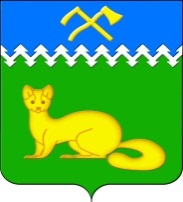 АДМИНИСТРАЦИЯ БОГУЧАНСКОГО  СЕЛЬСОВЕТАБОГУЧАНСКОГО  РАЙОНАКРАСНОЯРСКОГО КРАЯ П О С Т А Н О В Л Е Н И Е
26.09.2023                                       с. Богучаны                                          № 188-пО внесении изменений в постановлениеадминистрации Богучанского сельского советаот 23.12.1992 № 408 В связи с допущенной технической ошибкой, в соответствии Уставом Богучанского сельсовета, ПОСТАНОВЛЯЮ:1. В постановление администрации Богучанского сельского совета от 23.12.1992 № 408 внести следующие изменения, в п. I. постановления, вместо слов: «с. Богучаны ул. Авиаторов № 5 кв. № 1, площадью 1199 кв. м.          - Смолину Александру Александровичу, 1951 г.р.», читать:        «с. Богучаны ул. Авиаторов № 5 кв. № 2, площадью 1199 кв. м.          - Смолину Александру Александровичу, 1951 г.р.».2. Контроль за исполнением данного постановления возложить на заместителя Главы Богучанского сельсовета Каликайтис В.П. 3.  Постановление вступает в силу со дня подписания.Глава Богучанского сельсовета                                                      Л.В. Шмелёва